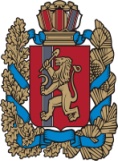       Российская ФедерацияКрасноярский крайБогучанский районПинчугский сельский Совет депутатовР Е Ш Е Н И Е 14.11. 2014  г.                                  п. Пинчуга                                       № 28О внесении изменений и дополнений врешение Пинчугского сельского Совета депутатов от 05.08.2008 г  № 15 «О порядке управленияи распоряжения муниципальным имуществомПинчугского сельсовета»В соответствии с Федеральны Законом «Об общих принципах организации местного самоуправления в Российской Федерации»,  от 06.10.2003 года № 131-ФЗ, Устава Пинчугского сельсовета, Пинчугский Совет депутатов решил:    1.  Внести изменения и дополнения в решение Пинчугского сельскогоСовета депутатов от 05.08.2008 г  № 15 «О порядке управленияи распоряжения муниципальным имуществомПинчугского сельсовета» следующего содержания:В Положение «Полномочия органов местного самоуправления Пинчугского сельсовета в сфере управления муниципальным имуществом»:Пункт 2. 1.2.  изложить в новой редакции «Определяет порядок принятия решений о создании, реорганизации и ликвидации муниципальных предприятий, и определяет порядок принятия решений об установлении тарифов на услуги муниципальных предприятий и учреждений, выполнении работ, за исключением случаев предусмотренных федеральными законами »Пункт 2.1.2 добавить «в рамках своей компетенции»Пункт 2.2.1 изложить в новой редакции «Определяет порядок принятия решений о создании, реорганизации и ликвидации муниципальных учреждений»В положении «Порядок управления и распоряжения муниципальным имуществом, входящим в муниципальную казну Пинчугского сельсовета» добавить пункт 3.16 «Заключение договоров аренды, договоров безвозмездного пользования, договоров доверительного управления имуществом, иных договоров, предусматривающих переход прав владения и (или) пользования в отношении государственного или муниципального имущества, не закрепленного на праве хозяйственного ведения или оперативного управления, может быть осуществлено только по результатам проведения конкурсов или аукционов на право заключения этих договоров, за исключения случаев указанных статьей 17.1 Федерального закона № 135-ФЗ. 2. Контроль за исполнением настоящего решения возложить на председателя Пинчугского сельского Совета»  3. Решение вступает в силу со дня опубликования в газете «Пинчугский Вестник» и распространяется на правоотношения, возникшие с 01 января 2013  года.Глава Пинчугского сельсовета                                                  А. В. Чаусенко